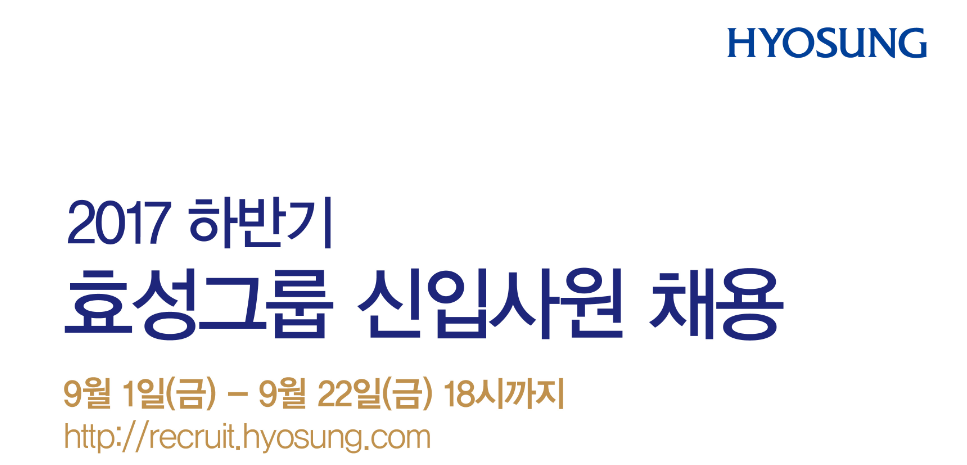 ■ 모집분야■ 모집분야PG/본부PG/본부모집직무주요전공근무지우대사항 및 직무내용㈜효성섬유경영지원섬유, 화학/화공, 신소재/재료서울㈜효성섬유영업상경, 어문, 섬유, 화학/화공, 신소재/재료서울, 대구 * 어학특기자 (영어, 스페인어) 우대㈜효성섬유생산·기술섬유, 화학/화공, 고분자, 전기울산, 구미㈜효성산업자재경영지원상경, 법정, 섬유, 화학/화공, 신소재/재료서울, 울산㈜효성산업자재영업상경, 어문, 섬유, 화학/화공서울 * 어학특기자 (영어, 일어, 중국어) 우대㈜효성산업자재생산·기술섬유, 화학/화공, 고분자, 신소재/재료, 
기계울산, 언양
전주, 대전㈜효성산업자재R&D 신소재/재료, 화공, 기계언양 * 학사 지원 가능㈜효성화학경영지원화학/화공, 고분자서울 * 어학특기자 (영어, 중국어) 우대㈜효성화학영업상경, 어문, 화학/화공서울 * 어학특기자 (영어, 중국어) 우대, 중국인 지원가능㈜효성화학생산·기술화학/화공, 고분자, 섬유, 
전기, 기계, 산업공학용연, 옥산, 구미 * 어학특기자 (일어, 중국어, 영어) 우대㈜효성중공업경영지원상경, 전기, 기계서울, 창원㈜효성중공업영업상경, 어문, 전기, 기계서울, 창원 * 어학특기자 (영어, 일어, 스페인어) 우대㈜효성중공업생산·기술전기, 기계, 전자, 전산안양, 창원, 세종 * 설계∙개발, 공정관리, 생산지원㈜효성중공업R&D전기, 기계, 전자, 컴퓨터공학,
 신소재/재료, 물리안양, 창원 * 석사이상 지원 가능㈜효성건설영업법학, 도시공학, 부동산서울㈜효성건설시공·기술건축, 토목, 전기, 기계, 안전전국 * 기사자격증 소지자 우대
 * 시공기술 지원자는 전원 공사현장 배치㈜효성무역영업상경, 어문, 신소재/재료, 화학/화공 
자원공학서울 * 어학특기자(영어,중국어,스페인어,러시아어,
   일어,베트남어) 우대㈜효성효성기술원R&D화학/화공, 섬유, 고분자, 신소재/재료안양, 구미 * 석사이상 지원 가능㈜효성지원본부경영지원상경, 교육서울 * 교육/인사㈜효성재무본부경영지원상경서울㈜효성전략본부경영지원전공무관서울 * 신사업 기획정보
통신노틸러스효성영업상경, 어문서울(수서) * 어학특기자 (영어, 러시아어) 우대정보
통신노틸러스효성기술·개발전산, 컴퓨터공학, 기계, 전자서울(수서)정보
통신노틸러스효성전산개발전산, 컴퓨터공학서울(수서)
울산, 구미 * IT 시스템 관리정보
통신효성인포메이션시스템기술지원전산, 컴퓨터공학서울 * IT기술영업, 데이터 분석, 클라우드 기술지원정보
통신효성캐피탈경영지원전산서울정보
통신효성캐피탈영업상경서울, 부산, 대구무역효성트랜스월드영업상경, 어문서울 * 어학특기자 (영어, 일어) 우대■ 지원요건■ 지원요건 - 2018년 2월 졸업예정자 또는 기졸업자 - 2018년 2월 졸업예정자 또는 기졸업자 - 2018년 2월 졸업예정자 또는 기졸업자 - 2018년 2월 졸업예정자 또는 기졸업자 - 병역필 또는 면제자로서 해외여행에 결격사유가 없는자 - 병역필 또는 면제자로서 해외여행에 결격사유가 없는자 - 병역필 또는 면제자로서 해외여행에 결격사유가 없는자 - 병역필 또는 면제자로서 해외여행에 결격사유가 없는자■ 지원기간 및 지원방법■ 지원기간 및 지원방법■ 지원기간 및 지원방법 - 접수기간 : 2017년 9월 1일(금) ~ 9월 22일(금) 18:00까지 - 접수기간 : 2017년 9월 1일(금) ~ 9월 22일(금) 18:00까지 - 접수기간 : 2017년 9월 1일(금) ~ 9월 22일(금) 18:00까지 - 접수기간 : 2017년 9월 1일(금) ~ 9월 22일(금) 18:00까지 - 효성그룹 채용사이트(http://recruit.hyosung.com)를 통한 인터넷 접수 - 효성그룹 채용사이트(http://recruit.hyosung.com)를 통한 인터넷 접수 - 효성그룹 채용사이트(http://recruit.hyosung.com)를 통한 인터넷 접수 - 효성그룹 채용사이트(http://recruit.hyosung.com)를 통한 인터넷 접수■ 전형절차 및 결과 확인■ 전형절차 및 결과 확인■ 전형절차 및 결과 확인 - 서류전형 > 인적성검사 > 면접전형 > 신체검사 > 최종합격 - 서류전형 > 인적성검사 > 면접전형 > 신체검사 > 최종합격 - 서류전형 > 인적성검사 > 면접전형 > 신체검사 > 최종합격 - 서류전형 > 인적성검사 > 면접전형 > 신체검사 > 최종합격 - 채용사이트의 '전형결과 조회'에서 전형결과 확인가능 - 채용사이트의 '전형결과 조회'에서 전형결과 확인가능 - 채용사이트의 '전형결과 조회'에서 전형결과 확인가능 - 채용사이트의 '전형결과 조회'에서 전형결과 확인가능■ 유의사항■ 유의사항 - 최종제출 이후에는 지원서 수정이 불가능합니다. - 최종제출 이후에는 지원서 수정이 불가능합니다. - 최종제출 이후에는 지원서 수정이 불가능합니다. - 최종제출 이후에는 지원서 수정이 불가능합니다. - 지원서 내용이 허위로 판명될 경우 입사가 취소될 수 있습니다. - 지원서 내용이 허위로 판명될 경우 입사가 취소될 수 있습니다. - 지원서 내용이 허위로 판명될 경우 입사가 취소될 수 있습니다. - 지원서 내용이 허위로 판명될 경우 입사가 취소될 수 있습니다.■ 기타사항■ 기타사항 - '국가 유공자 등 예우 및 지원에 관한 법률'에 의한 취업보호대상자는 우대합니다. - '국가 유공자 등 예우 및 지원에 관한 법률'에 의한 취업보호대상자는 우대합니다. - '국가 유공자 등 예우 및 지원에 관한 법률'에 의한 취업보호대상자는 우대합니다. - '국가 유공자 등 예우 및 지원에 관한 법률'에 의한 취업보호대상자는 우대합니다. - '국가 유공자 등 예우 및 지원에 관한 법률'에 의한 취업보호대상자는 우대합니다. - '장애인고용촉진 및 직업재활법'에 의한 취업보호대상자는 우대합니다. - '장애인고용촉진 및 직업재활법'에 의한 취업보호대상자는 우대합니다. - '장애인고용촉진 및 직업재활법'에 의한 취업보호대상자는 우대합니다. - '장애인고용촉진 및 직업재활법'에 의한 취업보호대상자는 우대합니다. - 모집분야 주요 전공 외 다른 전공자도 지원 가능합니다. - 모집분야 주요 전공 외 다른 전공자도 지원 가능합니다. - 모집분야 주요 전공 외 다른 전공자도 지원 가능합니다. - 모집분야 주요 전공 외 다른 전공자도 지원 가능합니다. - 효성기술원/중공업PG R&D : 학사는 2지망으로 지원 가능하며,  - 효성기술원/중공업PG R&D : 학사는 2지망으로 지원 가능하며,  - 효성기술원/중공업PG R&D : 학사는 2지망으로 지원 가능하며,  - 효성기술원/중공업PG R&D : 학사는 2지망으로 지원 가능하며,     R&D 부문에서 전형이 진행될 수 있습니다.     R&D 부문에서 전형이 진행될 수 있습니다.     R&D 부문에서 전형이 진행될 수 있습니다.     R&D 부문에서 전형이 진행될 수 있습니다. ■ 문의처■ 문의처 - 효성그룹 지원본부 인사관리팀(02-707-7600) - 효성그룹 지원본부 인사관리팀(02-707-7600) - 효성그룹 지원본부 인사관리팀(02-707-7600) - 효성그룹 지원본부 인사관리팀(02-707-7600) - 효성그룹 채용사이트(http://recruit.hyosung.com)의 '궁금해요'페이지를 통한 문의 - 효성그룹 채용사이트(http://recruit.hyosung.com)의 '궁금해요'페이지를 통한 문의 - 효성그룹 채용사이트(http://recruit.hyosung.com)의 '궁금해요'페이지를 통한 문의 - 효성그룹 채용사이트(http://recruit.hyosung.com)의 '궁금해요'페이지를 통한 문의 - 효성그룹 채용사이트(http://recruit.hyosung.com)의 '궁금해요'페이지를 통한 문의